JÍDELNÍČEK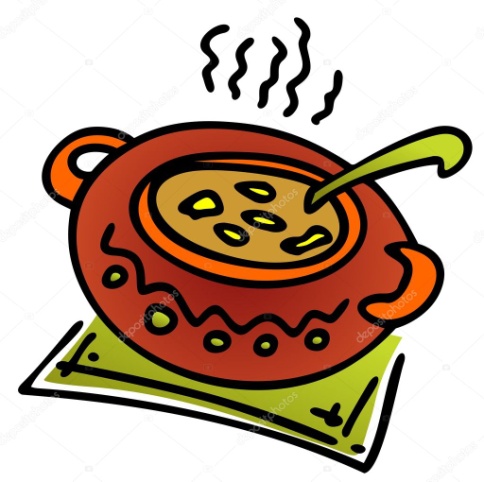                            Týden od 8.4.2024 do 12.4.2024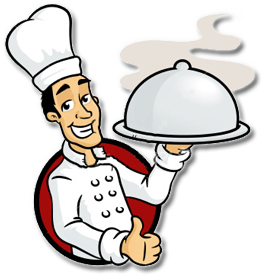  Změna jídelníčku vyhrazena, přejeme Vám DOBROU CHUŤ   